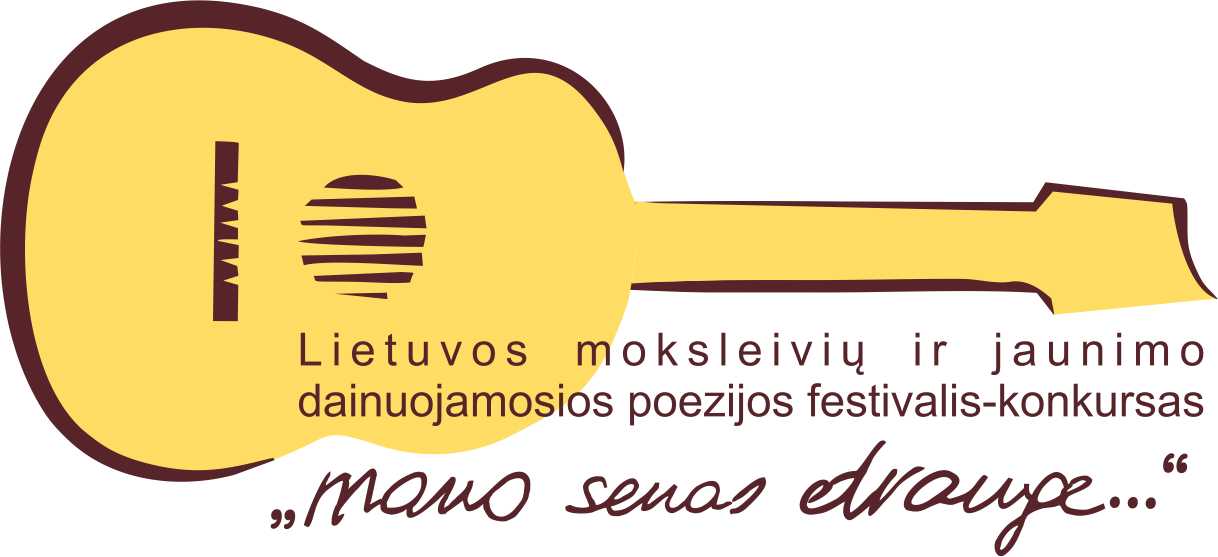 IX Lietuvos moksleivių dainuojamosios poezijos festivalis-konkursas „Mano senas drauge...“, skirtas Elenai Mezginaitei atmintiPARAIŠKA DALYVIUI (GRUPEI)Paraišką prašome užpildyti kompiuteriu.Tikslus atstovaujamos įstaigos pavadinimas, adresas[ ]Vadovo vardas, pavardė, kontaktai ( tel., el. paštas)[ ]Atlikėjo (jei savarankiškas) kontaktai (tel., el. paštas)[ ]Papildomas kontaktinis asmuo susisiekti su autoriumi ir atlikėju Vardas, pavardė, kontaktai (tel., el. paštas)[ ]I.   Paraiškų pateikimas – iki 2021 m. gegužės 10 d.	II. Konkursas – 2021 m. gegužės 14 dieną Panevėžio muzikiniame teatre:  8.30 – garso repeticija (eiliškumas pagal registruotą atvykimo laiką)10.00 – visų dainų autorių ir atlikėjų konkursinis koncertas (salėje tik komisija, įgarsintojai ir filmavimo grupė)Visi pasirodymai bus filmuojami.		Atlikėjai po savo programos fotografuojasi prie vardinės Festivalio sienelės, pasirašo autorines sutartis.	III. Pagal žiuri įvertinimus sukurtas Laureatų koncerto filmas bus transliuojamas „YouTube“ platformoje. Premjeros laikas bus praneštas asmeniškai visiems dalyviams. Užpildytą paraišką siųskite el. paštu rasa.majauskiene@gmail.comInformacijaArnas SimėnasTel. 8 688 75727El. paštas arnassimenas@gmail.comSutinku, kad mano nurodyti duomenys būtų naudojami festivalio-konkurso organizaciniais tikslais iki 2021 m. birželio 30 d. ***Jūsų atsakymai festivalio-konkurso organizatoriams padės sukurti šventišką nuotaiką ir išvengti nesklandumų. Ačiū!Autoriaus ir atlikėjo vardas, pavardė ir kolektyvo, jei yra, pavadinimasVisų dalyvių vardai ir pavardėsAmžiusAtliekami kūriniai ir autoriaiInstrumentas, vokalasProgramos trukmė[ ][ ][ ][ ][ ][ ][ ][ ][ ][ ][ ][ ][ ][ ][ ][ ][ ][ ][ ][ ][ ][ ][ ][ ][ ][ ][ ][ ][ ][ ][ ][ ][ ]